Lección 10: ¿Hay suficientes?Averigüemos si hay suficientes materiales para todos.Calentamiento: Cuántos ves: Construyamos sobre lo aprendido¿Cuántos ves?
¿Cómo lo sabes?, ¿qué ves? 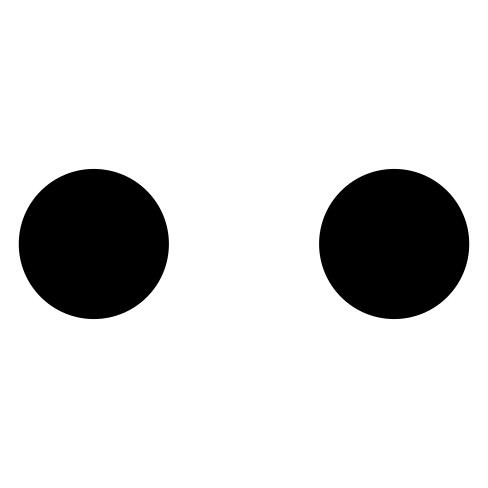 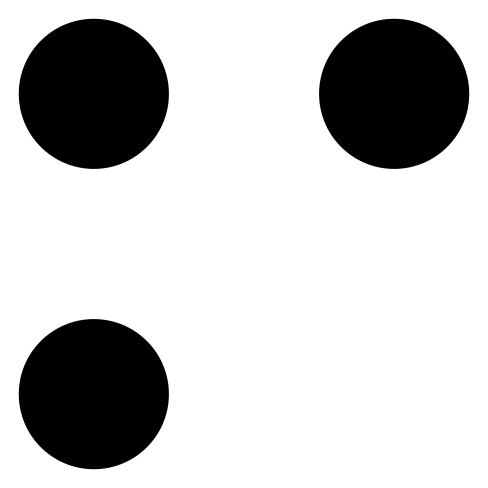 10.1: Actuémoslo: Cuatro ranitas manchadas (parte 1)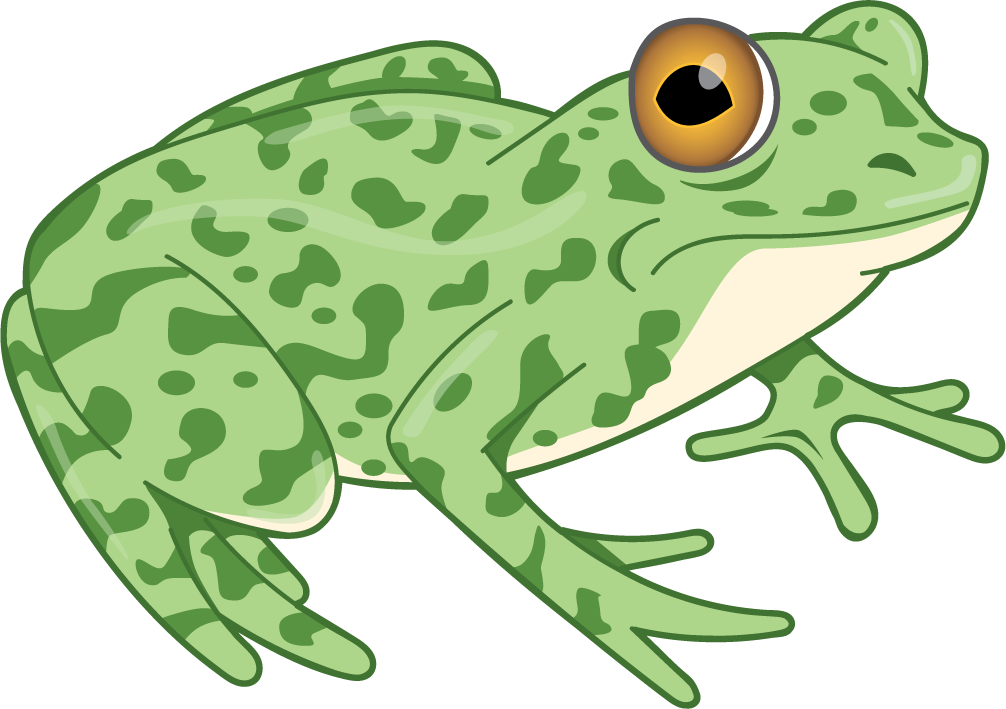 4 ranitas manchadas se sentaron en un tronco manchado
a comer los más deliciosos bichos. ¡Yum! ¡Yum!
1 saltó al lago, que estaba agradable y fresco.
Ahora hay 3 ranitas verdes manchadas. ¡Glub! ¡Glub!10.3: Centros: Momento de escogerEscoge un centro.Bloques sólidos
geométricos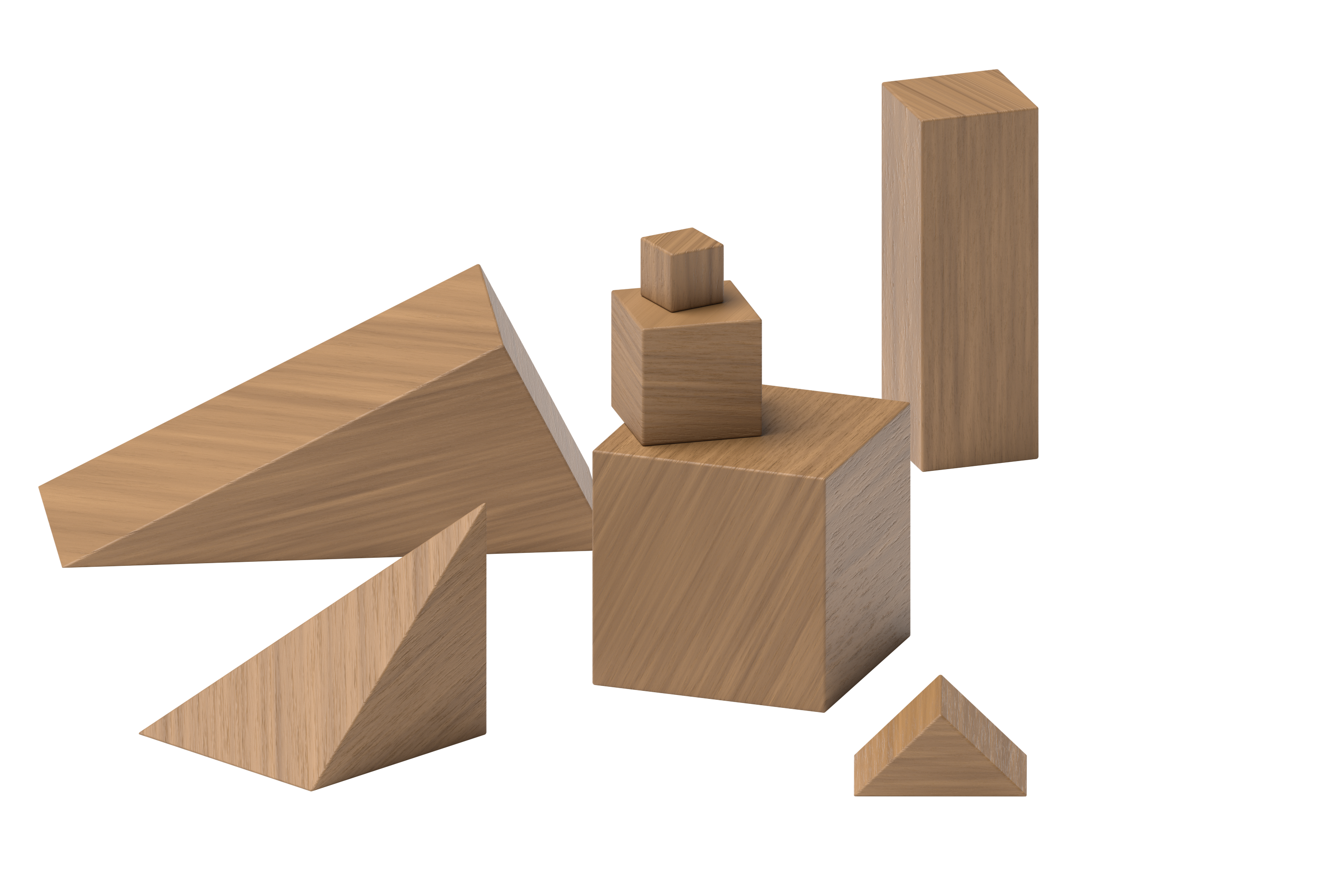 Cubos encajables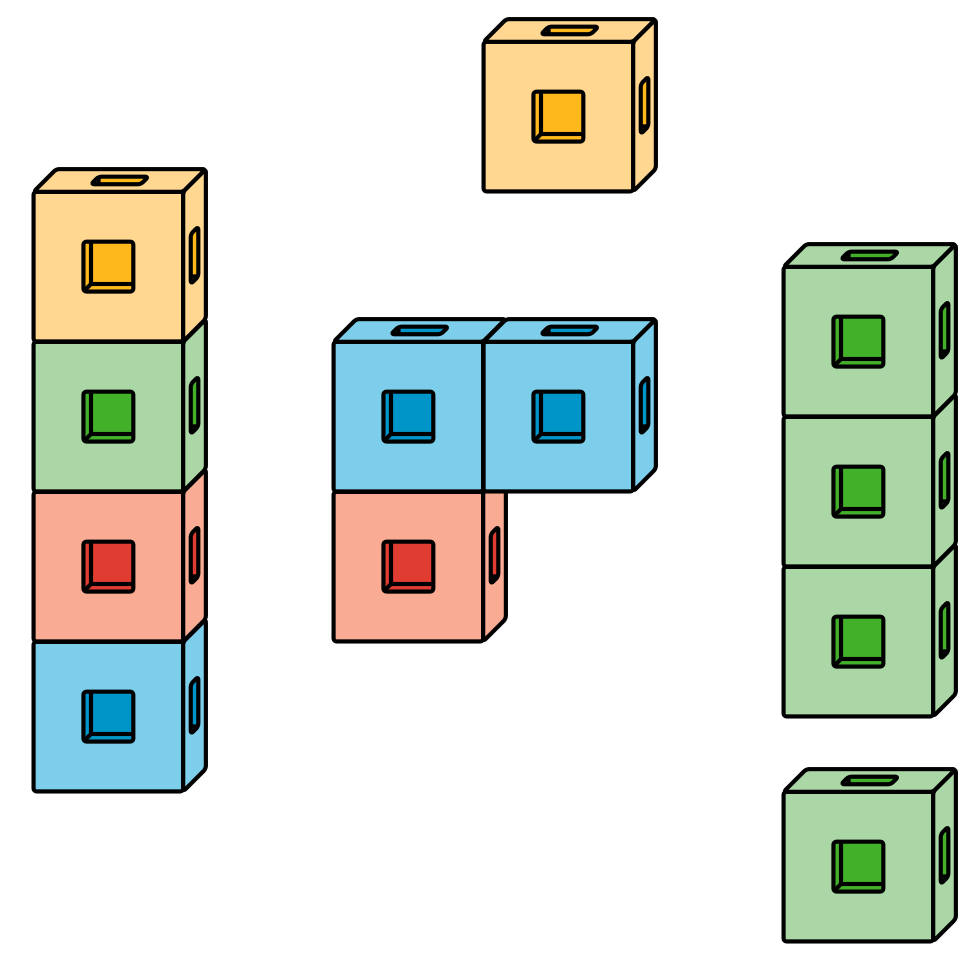 Fichas geométricas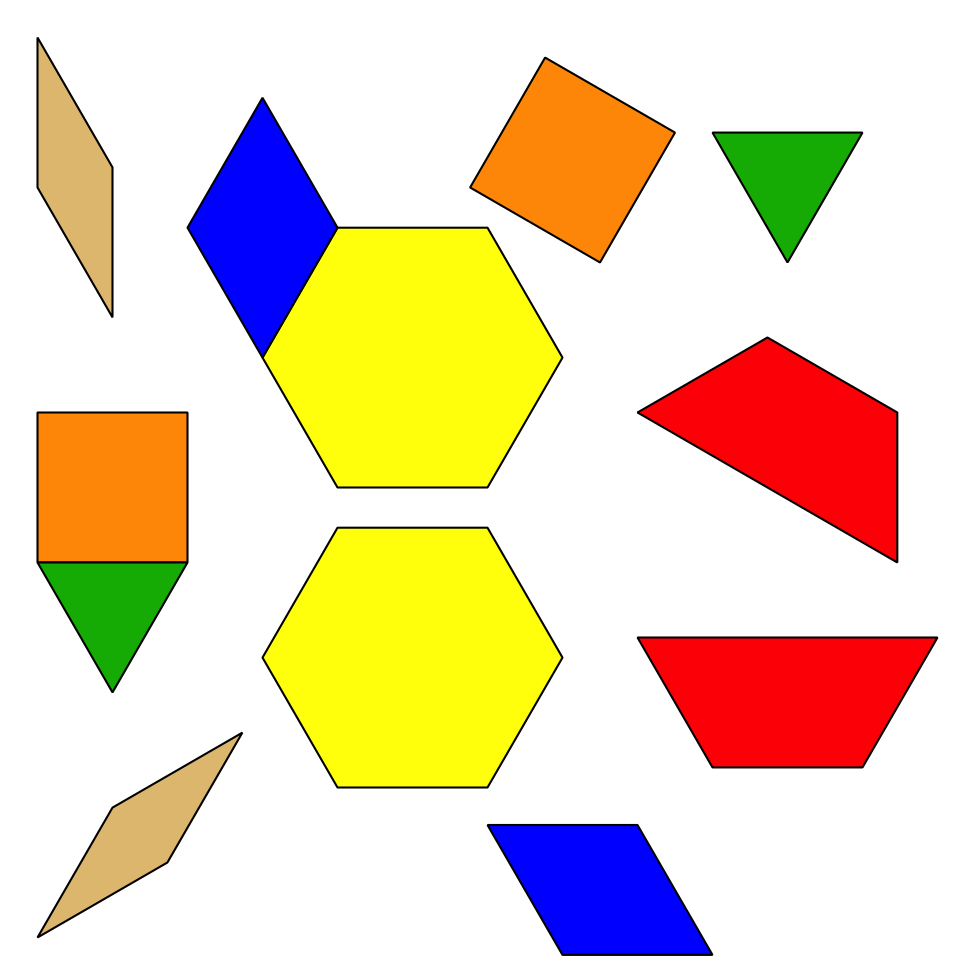 Libros de imágenes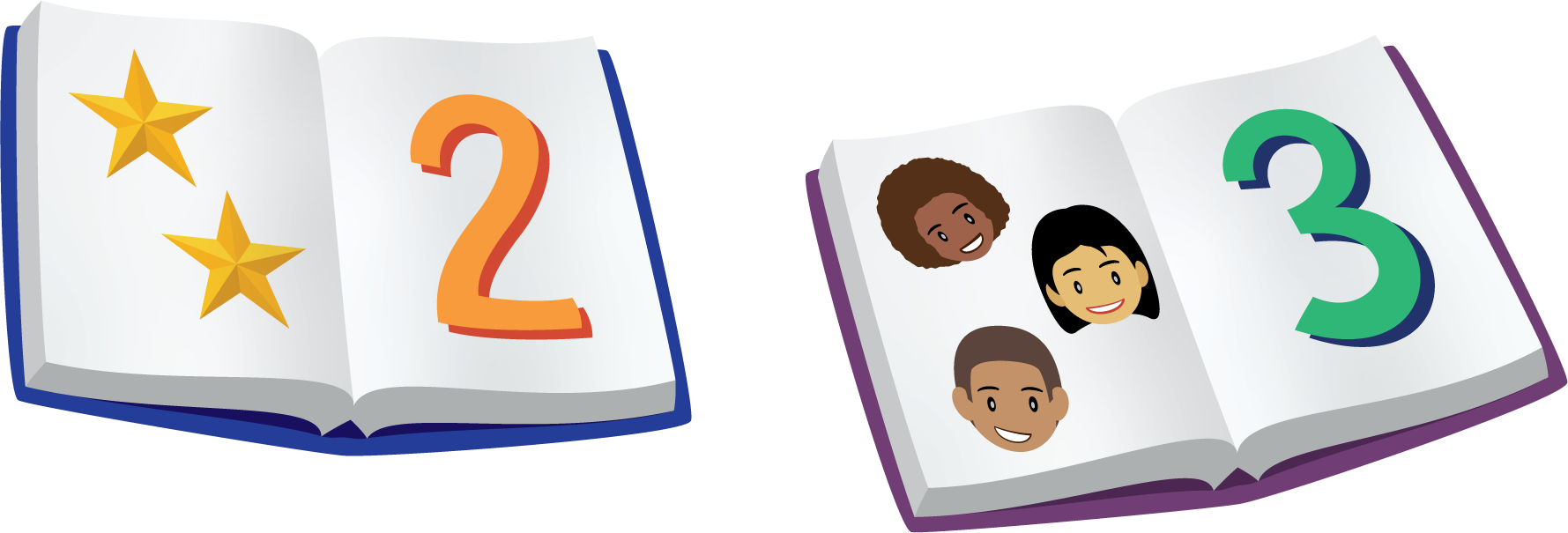 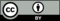 © CC BY 2021 Illustrative Mathematics®